IntroductionThrough the deliberation of APT Preparatory Process for WTSA-16, APT member countries agreed to propose a ‘new resolution for IMT2020’ in order to enhance and accelerate the standardization activities on IMT-2020. It also recognized that the existing WTSA Resolution 38 is completed, and WTSA Resolution 57 could be enhanced to including the main content of Resolution 38, so the WTSA Resolution 38 needs to be suppressed. ProposalAPT Member Administrations would like to propose the suppression of WTSA-12 Resolution 38 (Rev. Dubai, 2012). SUP	APT/4202A11/1RESOLUTION 38 (REV. DUBAI, 2012)Coordination among the three ITU Sectors for activities relating to International Mobile Telecommunications(Montreal, 2000; Florianópolis 2004; Johannesburg, 2008, Dubai, 2012)The World Telecommunication Standardization Assembly (Dubai, 2012),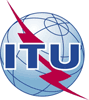 World Telecommunication Standardization Assembly (WTSA-16)
Hammamet, 25 October - 3 November 2016World Telecommunication Standardization Assembly (WTSA-16)
Hammamet, 25 October - 3 November 2016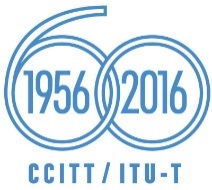 PLENARY MEETINGPLENARY MEETINGAddendum 11 to
Document 4202-EAddendum 11 to
Document 4202-E8 September 20168 September 2016Original: EnglishOriginal: EnglishAsia-Pacific Telecommunity Member AdministrationsAsia-Pacific Telecommunity Member AdministrationsAsia-Pacific Telecommunity Member AdministrationsAsia-Pacific Telecommunity Member AdministrationsAPT COMMON Proposal for the work of the conferenceSUPPRESSION OF WTSA-12 RESOLUTION 38Coordination among the three ITU Sectors for activities relating to 
International Mobile TelecommunicationsAPT COMMON Proposal for the work of the conferenceSUPPRESSION OF WTSA-12 RESOLUTION 38Coordination among the three ITU Sectors for activities relating to 
International Mobile TelecommunicationsAPT COMMON Proposal for the work of the conferenceSUPPRESSION OF WTSA-12 RESOLUTION 38Coordination among the three ITU Sectors for activities relating to 
International Mobile TelecommunicationsAPT COMMON Proposal for the work of the conferenceSUPPRESSION OF WTSA-12 RESOLUTION 38Coordination among the three ITU Sectors for activities relating to 
International Mobile Telecommunications